      РЕШЕНИЕ	                       КАРАР 02 февраля 2023 г.                    с.Костенеево	                        № 82О внесении изменений в Решение Совета Костенеевского сельского поселения Елабужского муниципального района Республики Татарстан от 15 июня 2015 года N 183 «Об утверждении положения о муниципальной службе в Костенеевском сельском поселении Елабужского муниципального района»В соответствии с Федеральным законом от 02.03.2007 N 25-ФЗ "О муниципальной службе в Российской Федерации", Федеральным законом от 05.12.2022 N 498-ФЗ «О внесении изменений в отдельные законодательные акты Российской Федерации», Кодексом Республики Татарстан о муниципальной службе, Уставом муниципального образования "Костенеевское сельское поселение" Елабужского муниципального района Республики Татарстан, Совет Костенеевского сельского поселенияРЕШИЛ:1. Внести в Положение о муниципальной службе в Костенеевском сельском поселении Елабужского муниципального района утверждённое решением Совета Костенеевского сельского поселения от 15 июня 2015 года N 183 следующие изменения:1.1. Пункт 13.1 Раздела 13 Положения дополнить подпунктом 11 следующего содержания:"11) приобретения им статуса иностранного агента.".1.2. Пункт 28.1. Раздела 28 Положения дополнить подпунктом 5 следующего содержания:"5) приобретения муниципальным служащим статуса иностранного агента.".2. Настоящее решение вступает в силу с момента  его официального опубликования. 3. Контроль за исполнением настоящего решения оставляю за собой.Председатель                                                                        С.А.ЗеленовскийСОВЕТ КОСТЕНЕЕВСКОГО СЕЛЬСКОГО ПОСЕЛЕНИЯ  ЕЛАБУЖСКОГО МУНИЦИПАЛЬНОГОРАЙОНАРЕСПУБЛИКИ ТАТАРСТАН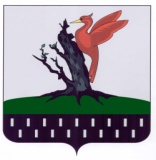 ТАТАРСТАН РЕСПУБЛИКАСЫАЛАБУГА МУНИЦИПАЛЬРАЙОНЫ КОСТЕНЕЕВО АВЫЛ ҖИРЛЕГЕ       СОВЕТЫ 